The Public and Press are invited, and all Councillors are summoned, to attend the forthcoming EXTRAORDINARY Meeting of Heybridge Parish Council. The meeting will be held on Monday 29th January 2024 at 7.00pm in the Main Hall, Plantation Hall, Colchester Road Heybridge where the under-mentioned business is proposed to be transacted. Recording of meetings Please note the Council may be recording any part of this Meeting held in open session. Members of the public attending the Meeting with a view to speaking are deemed to be giving permission to be included in the recording. Anns BealeAnne BealeChair of Heybridge Parish Council     	 	24th January 2024AGENDA 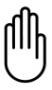      Chair’s Welcome    Apologies     To receive apologies.     Interests	Members are reminded they are required to Declare any Disclosable Pecuniary Interest, Other Pecuniary Interests and Non-Pecuniary Interests which they know they might have in items of business on the Agenda. Unforeseen interests must be declared similarly at the appropriate time. 	St Peters Community Hospital.	To hold a discussion on St Peters Community Hospital, including consultation dates, scheduled meetings and to consider actions to be taken.     Public Participation Members of the Public will be given an opportunity to put forward their 	question(s) or statement to the Council.	 6       Future meetings The next Extraordinary Meeting of the Parish Council will be held on Tuesday 30th January 2024 at 2.00pm.The next meeting of the Planning Committee will be held on Monday 5th February 2024 at 7.30pm.The next meeting of the Events Committee will be held on Monday 12th February 2024 at 7.30pm.The next meeting of the Parish Council will be held on Monday 19th February 2024 at 7.30pm.The next meeting of the Environment and Facilities Committee will be held on Monday 26th February 2024 at 7.00pm 